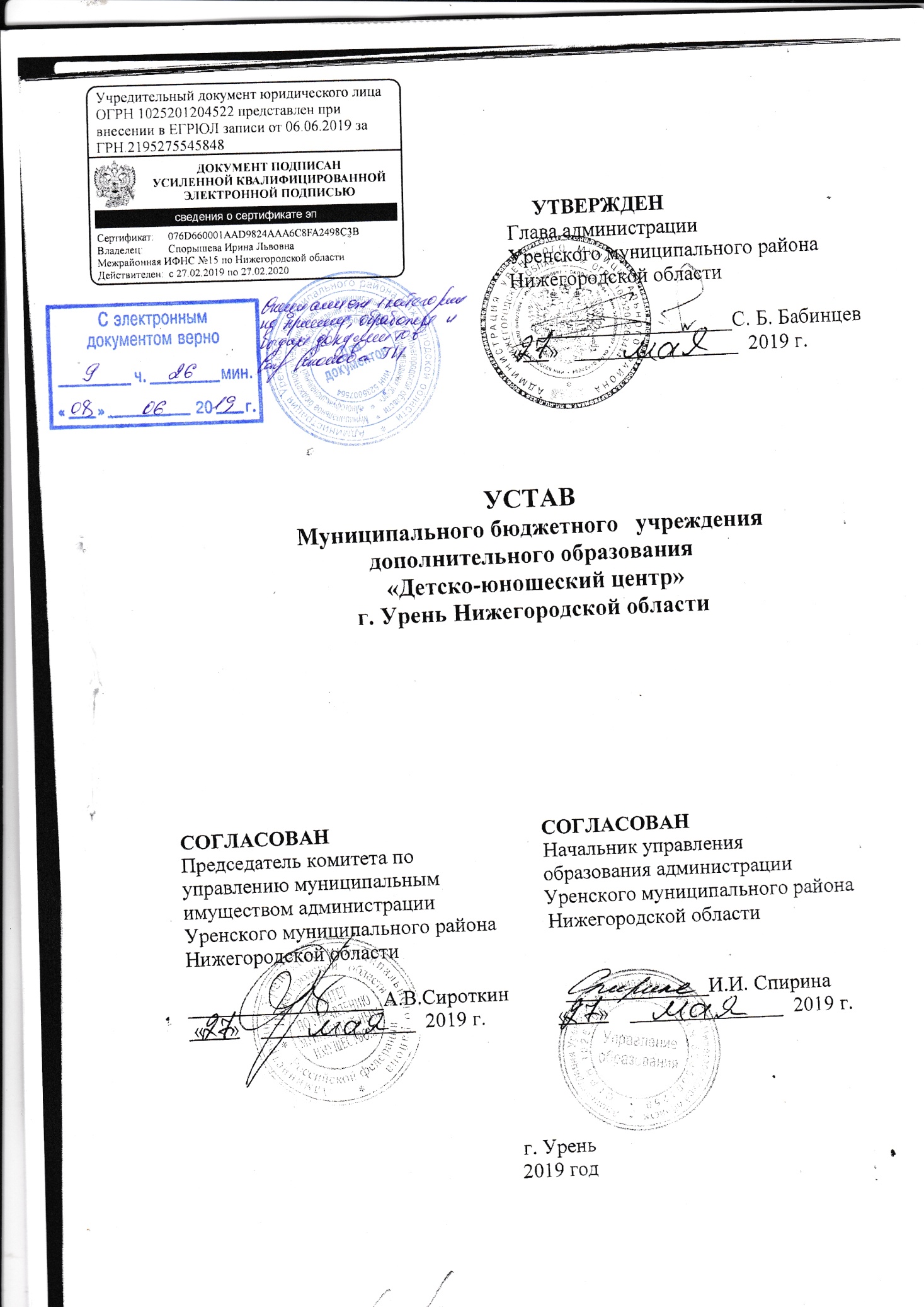 1. ОБЩИЕ ПОЛОЖЕНИЯ      1.1.  Муниципальное бюджетное учреждение дополнительного образования  «Детско-юношеский центр» г. Урень Нижегородской области (именуемое в дальнейшем  Учреждение) создано в целях реализации прав граждан на получение дополнительного образования, с целью развития массовой физической культуры и спорта среди детей и подростков.       Учреждение зарегистрировано  Межрайонной ИФНС России №13 по Нижегородской области 17.12.2001,  основной государственный регистрационный номер 1025201204522.      1.2.  Полное наименование Учреждения – Муниципальное бюджетное учреждение дополнительного образования  «Детско-юношеский центр» г. Урень Нижегородской области.      Сокращенное наименование Учреждения: ДЮЦ г.Урень      Организационно-правовая форма: учреждение.      Тип учреждения: бюджетное учреждение.      Тип образовательной организации в соответствии с образовательными программами, реализация которых является основной целью ее деятельности - организация дополнительного образования.        1.3. Учреждение является некоммерческой организацией и не ставит извлечение прибыли основной целью своей деятельности.      1.4. Учредителем Учреждения и собственником его имущества является Уренский муниципальный район Нижегородской области.      Функции и полномочия учредителя Учреждения от имени Уренского муниципального района Нижегородской области  исполняет администрация Уренского муниципального района Нижегородской области, находящаяся по адресу: 606800 Нижегородская область, г.Урень, ул.Ленина, д.65 (далее - Учредитель).      Управление образования администрации Уренского муниципального района Нижегородской области (далее – Управление образования) и комитет по управлению муниципальным имуществом администрации Уренского муниципального района Нижегородской области в пределах своей компетенции обеспечивают осуществление функций и полномочий Учредителя.      Функции и полномочия собственника имущества осуществляет комитет по управлению муниципальным имуществом администрации Уренского муниципального района Нижегородской области (далее - Собственник).       1.5. Место нахождения Учреждения: 606803, Нижегородская область г.Урень, ул. Индустриальная  д.6а.                                                                                                                                                                                                       1.6. Учреждение филиалов и представительств не имеет.      1.7. Положение о филиале Учреждения утверждается приказом директора Учреждения после принятия администрацией района решения о создании филиала Учреждения. Положения об иных структурных подразделениях Учреждения утверждаются приказом директора Учреждения.      1.8. Учреждение как юридическое лицо имеет самостоятельный баланс, обособленное имущество. Учреждение имеет счета в Управлении финансов администрации Уренского муниципального района и может от своего имени приобретать и осуществлять  имущественные  и личные неимущественные права, нести обязанности, быть истцом и ответчиком в суде.       Учреждение имеет печать с полным наименованием на русском языке, штамп и бланки со своим наименованием.      1.9. Права юридического лица у Учреждения в части ведения финансово-хозяйственной деятельности, предусмотренной настоящим Уставом и направленной на осуществление образовательного процесса, возникают с момента его государственной регистрации.      1.10. Учреждение приобретает право на образовательную деятельность и льготы, предоставляемые законодательством Российской Федерации, с момента выдачи ему лицензии. Учреждение проходит лицензирование в порядке, установленном законодательством Российской Федерации.     1.11. В Учреждении не допускается создание и деятельность политических партий, религиозных организаций (объединений).1.12.Учреждение в своей деятельности руководствуется Федеральным Законом от 29.12.2012 № 273-ФЗ «Об образовании в Российской Федерации»; федеральными законами и законами Нижегородской области, иными федеральными нормативными актами и нормативными правовыми актами Нижегородской области; муниципальными правовыми актами Уренского муниципального района Нижегородской области,  настоящим Уставом.2. ПРЕДМЕТ, ЦЕЛИ И ВИДЫ ДЕЯТЕЛЬНОСТИ УЧРЕЖДЕНИЯ       2.1. Основной целью  деятельности Учреждения  является осуществление образовательной деятельности по дополнительным общеобразовательным программам.      2.2. Предметом деятельности Учреждения является обучение и воспитание в интересах человека, семьи, общества и государства, создание благоприятных условий для разностороннего развития личности.      2.3. Основными видами  деятельности Учреждения являются:        -  реализация дополнительных общеразвивающих  и предпрофессиональных программ физкультурно-спортивной направленности;       -  реализация программ спортивной подготовки;       - организация отдыха и оздоровления детей;        -  организация разнообразной массовой работы с учащимися и родителями (законными представителями) несовершеннолетних учащихся для отдыха и досуга, в том числе клубных, секционных и других занятий, экспедиций, соревнований, экскурсий;        - организация охраны здоровья учащихся (за исключением оказания первичной медико-санитарной помощи, прохождения периодических медицинских осмотров и диспансеризации);       - осуществление индивидуально ориентированной педагогической, психологической, социальной помощи учащимся;      - создание необходимых условий для охраны и укрепления здоровья, организации питания работников Учреждения;       - организация научно-методической работы, в том числе организация и проведение научных и методических конференций, семинаров;       - организация научной, творческой и инновационной деятельности.      2.4. Учреждение  выполняет муниципальное задание, которое в соответствии с предусмотренными настоящим Уставом основными видами деятельности Учреждения формируется и утверждается Управлением образования.      2.5. Учреждение вправе сверх установленного муниципального задания, а также в случаях, определенных федеральными законами, в пределах установленного муниципального задания выполнять работы, оказывать услуги, относящиеся к его основным видам деятельности  для граждан и юридических лиц за плату и на одинаковых при оказании одних и тех же услуг условиях.      2.6.  Учреждение вправе осуществлять иные виды деятельности, не являющиеся  основными  видами деятельности, в том числе приносящую доход деятельность, лишь постольку, поскольку это служит  достижению целей, ради которых оно создано, и если это соответствует таким целям. К иным видам деятельности Учреждения относятся:          - осуществление за счет средств физических и (или) юридических лиц образовательной деятельности, не предусмотренной муниципальным заданием;          - проведение спортивно-оздоровительных мероприятий;- организация праздников для детей;- создание условий для практики обучающихся, осваивающих основные профессиональные образовательные программы;          - прокат спортивного инвентаря;- сдача в аренду или передача в безвозмездное пользование имущества Учреждения.      2.7. Указанный в данном разделе перечень видов деятельности, которые Учреждение вправе осуществлять в соответствии с целями, для достижения которых оно создано, является исчерпывающим.3. ПРАВА И ОБЯЗАННОСТИ  УЧАЩИХСЯ И РАБОТНИКОВ УЧРЕЖДЕНИЯ      3.1.  Академические права учащихся устанавливаются частью 1 статьи 34 Федерального закона от 29.12.2012 № 273-ФЗ «Об образовании в Российской Федерации».     Иные академические права учащихся, не предусмотренные частью 1 статьи 34 Федерального закона от 29.12.2012 № 273-ФЗ «Об образовании в Российской Федерации», устанавливаются указанным Федеральным законом, иными нормативными правовыми актами Российской Федерации, локальными нормативными актами Учреждения.     3.2. Обязанности учащихся устанавливаются частью 1 статьи 43 Федерального закона от 29.12.2012 № 273-ФЗ «Об образовании в Российской Федерации».          Иные обязанности  учащихся, не предусмотренные частью 1 статьи 43 Федерального закона от 29.12.2012 № 273-ФЗ «Об образовании в Российской Федерации», устанавливаются указанным Федеральным законом, иными нормативными правовыми актами Российской Федерации, договором об образовании (при его наличии), локальными нормативными актами Учреждения.     3.3. Права, обязанности и ответственность работников Учреждения устанавливаются законодательством Российской Федерации, настоящим уставом, правилами внутреннего трудового распорядка Учреждения и иными локальными нормативными актами Учреждения, должностными инструкциями и трудовыми договорами.     3.4.  В Учреждении  наряду с должностями педагогических работников могут вводиться  должности вспомогательного (инженерно-технического, административно-хозяйственного, производственного, учебно-вспомогательного, медицинского) персонала. Право на занятие указанных должностей имеют лица, отвечающие квалификационным требованиям, указанным в квалификационных справочниках и (или  профессиональным стандартам).      Режим рабочего времени и времени отдыха  педагогических и иных работников, включающий предоставление выходных дней, определяется с учетом режима деятельности Учреждения и устанавливается правилами внутреннего трудового распорядка Учреждения, графиками работы, коллективным договором.     3.5. Работники Учреждения имеют право:- на участие в управлении Учреждением,- на защиту своей профессиональной чести, достоинства,- на обязательное социальное страхование в установленном законодательством Российской федерации порядке,- на возмещение ущерба, причиненного Учреждением, в соответствии с Трудовым кодексом российской Федерации и иными федеральными законами,- иные трудовые права, установленные федеральными законами и законодательными актами  Нижегородской области.     3.6. Педагогические работники Учреждения пользуются академическими правами и свободами, установленными  статьей 47 Федерального закона от 29.12.2012 № 273-ФЗ «Об образовании в Российской Федерации».     3.7. Работники Учреждения обязаны:      добросовестно исполнять свои трудовые обязанности, возложенные трудовым договором,      соблюдать правила внутреннего трудового распорядка Учреждения,      соблюдать трудовую дисциплину,      выполнять установленные нормы труда,      соблюдать требования по охране труда и обеспечению безопасности труда,      бережно относится к имуществу Учреждения и других работников,      незамедлительно сообщать директору Учреждения о возникновении ситуации, представляющей угрозу жизни и здоровью людей, сохранности имущества Учреждения,      проходить периодические медицинские осмотры, а также внеочередные медицинские осмотры по направлению работодателя.    3.8. Обязанность и ответственность педагогических работников устанавливается статьей 48 Федерального закона от 29.12.2012 № 273-ФЗ «Об образовании в Российской Федерации».    3.9. Учреждение имеет право привлекать работников к дисциплинарной и материальной ответственности в порядке, установленном Трудовым кодексом Российской Федерации, иными федеральными законами.4. УПРАВЛЕНИЕ УЧРЕЖДЕНИЕМ     4.1. Управление учреждением осуществляется на основе сочетания принципов единоначалия и коллегиальности.    4.2. Компетенция Учредителя:- принятие решения о создании, реорганизации, изменении типа и ликвидации Учреждения, создании и ликвидации филиалов учреждения в порядке, предусмотренном муниципальным правовым актом Уренского муниципального района;- принятие решения о переименовании Учреждения;- утверждение устава Учреждения, изменений и дополнений к нему;          - назначение (утверждение) директора Учреждения и прекращение его полномочия;         - заключение и прекращение трудового договора с директором Учреждения;        - закрепление муниципального имущества за Учреждением на праве оперативного управления;         - определение перечня особо ценного движимого имущества, закреплённого за Учреждением или приобретённого ею за счёт средств Учредителя;- согласование распоряжения недвижимым имуществом и особо ценным движимым имуществом, закрепленным за Учреждением либо приобретенным за счет средств, выделенных Учредителем на приобретение такого имущества;- приятие решения об изъятии имущества, закрепленного за Учреждением на праве оперативного управления;- формирование и утверждение муниципального задания Учреждения в соответствии с предусмотренными настоящим Уставом основными видами деятельности, финансовое обеспечение выполнения муниципального задания;- установление порядка составления и утверждения плана финансово-хозяйственной деятельности Учреждения  в соответствии с требованиями, определенными Министерством финансов Российской Федерации;- установление предельно допустимого значения просроченной кредиторской задолженности Учреждения, превышение которого влечет расторжение трудового договора с директором Учреждения по инициативе работодателя в соответствии с Трудовым кодексом Российской Федерации;- согласование программы развития Учреждения;- перевод совершеннолетних учащихся с их согласия и несовершеннолетних учащихся с согласия их родителей (законных представителей), в случае прекращения деятельности Учреждения, аннулирования соответствующей лицензии, приостановления действия лицензии в другие организации, осуществляющие образовательную деятельность по образовательным программам соответствующей направленности;         - обеспечение содержания зданий и сооружений Учреждения, обустройство прилегающих к ним территорий;         - осуществление контроля за деятельностью Учреждения;- установление порядка составления и утверждения отчета о результатах деятельности Учреждения и об использовании закрепленного за ним муниципального имущества;- заключение соглашения об открытии Учреждению лицевых счетов в территориальном органе Федерального казначейства;- установление порядка определения платы за выполнение  работ, оказание услуг, относящихся к основным видам деятельности Учреждения,  предусмотренных настоящим Уставом, для граждан и юридических лиц сверх установленного муниципального задания, а также в случаях, определенных федеральными законами, в пределах установленного муниципального задания;- проведение перед сдачей Учреждением  в аренду закрепленных за ним объектов собственности, оценки последствий заключения договора аренды для обеспечения жизнедеятельности, образования, развития, отдыха и оздоровления детей, оказания им медицинской помощи, профилактики заболеваний у детей, их социальной защиты и социального обслуживания;- проведение перед принятием решения о реорганизации или ликвидации Учреждения оценки последствий такого решения для обеспечения жизнедеятельности, образования, развития, отдыха и оздоровления детей, оказания им медицинской помощи, профилактики заболеваний у детей, их социальной защиты и социального обслуживания;         - осуществление иных функций и полномочий, предусмотренных законодательством.       4.3. Единоличным исполнительным органом Учреждения  является директор, к компетенции которого относится осуществление текущего руководства его деятельностью, в том числе:      - организация осуществления в соответствии с требованиями нормативных правовых актов образовательной и иной деятельности Учреждения;      - заключение сделок, договоров (контрактов), соответствующих целям деятельности Учреждения, выдача доверенностей, открытие  лицевых счетов в порядке, предусмотренном действующим законодательством;     - организация обеспечения прав участников образовательного процесса в Учреждении;     -  организация разработки и утверждение локальных нормативных актов, распорядительных актов;    -  установление штатного расписания; прием на работу работников, заключение и расторжение с ними трудовых договоров, распределение должностных обязанностей, создание условий и организация дополнительного профессионального образования работников;    -   обеспечение сохранности  и эффективного использования имущества, закрепленного на праве оперативного управления;   -    предоставление в установленные сроки всех  видов отчетности, предусмотренных органами статистики, финансовыми и налоговыми органами;    -   решение иных вопросов, которые не составляют исключительную компетенцию коллегиальных органов управления Учреждением, определенную настоящим Уставом.     Директор  принимает решения самостоятельно, если иное не установлено настоящей главой, и выступает от имени Учреждения без доверенности.       Директор  назначается на должность Учредителем. Кандидаты на должность директора  Учреждения  и директор  Учреждения проходят обязательную аттестацию. Порядок и сроки проведения аттестации устанавливаются Учредителем.     Лицо, поступающее на должность директора Учреждения (при поступлении на работу), и директор Учреждения (ежегодно) обязаны представлять сведения о своих доходах, расходах, об имуществе и обязательствах имущественного характера, а также о доходах, расходах, об имуществе   и обязательствах имущественного характера своих супруга (супруги) и несовершеннолетних детей. Представление указанных сведений осуществляется в порядке, утверждаемом муниципальным правовым актом Уренского муниципального района.      Директор имеет право на:- осуществление действий без доверенности от имени Учреждения, в том числе представление его интересов  и совершение сделок от его имени;-  приостановление  решений органов управления Учреждением в случае их противоречия действующему законодательству Российской Федерации;- распоряжение имуществом (кроме особо ценного движимого имущества, закрепленного собственником) и средствами Учреждения в пределах, установленных законодательством РФ и настоящим Уставом;- ведение  переговоров и заключение коллективных договоров;- поощрение работников Учреждения;- привлечение работников  Учреждения к дисциплинарной и материальной ответственности;- решение иных вопросов, предусмотренных законодательством Российской Федерации, настоящим уставом и локальными нормативными актами Учреждения.        Директор обязан:-  соблюдать при исполнении должностных обязанностей требования законодательства Российской Федерации, законодательства Нижегородской области, настоящего Устава, коллективного договора, соглашений, локальных нормативных актов и трудового договора;- обеспечивать выполнение муниципального задания в полном объеме;- обеспечивать постоянную работу над повышением качества предоставляемых Учреждением муниципальных и иных услуг, выполнением работ;- обеспечивать составление и выполнение в полном объеме плана финансово-хозяйственной деятельности Учреждения;- обеспечивать составление отчетов о результатах деятельности Учреждения и об использовании закрепленного за ним на праве оперативного управления имущества;- обеспечивать целевое и рациональное использование бюджетных средств, в том числе субсидий на оказание услуг (выполнение работ), субсидий на иные цели, и соблюдение Учреждением финансовой дисциплины;- обеспечивать исполнение договорных обязательств по выполнению работ, оказанию услуг;- не допускать возникновения просроченной кредиторской задолженности Учреждения;- обеспечивать сохранность, рациональное использование имущества, закрепленного на праве оперативного управления за Учреждением;- обеспечивать своевременную выплату заработной платы работникам Учреждения, а также принимать меры по повышению размера заработной платы работникам Учреждения;- согласовывать с Учредителем в случаях и в порядке, установленном нормативными правовыми актами, в том числе законодательными, Российской Федерации и Нижегородской области, распоряжение недвижимым имуществом и особо ценным движимым имуществом Учреждения, в том числе передачу его в аренду, безвозмездное пользование, заключение иных договоров, предусматривающих переход прав владения и (или) пользования в отношении  имущества, закрепленного за Учреждением на праве оперативного управления, безвозмездного пользования, а также осуществлять его списание;- предварительно согласовывать с Учредителем в порядке, им установленном, совершение Учреждением крупных сделок;-  согласовывать с Учредителем в случаях и в порядке, установленном нормативными правовыми актами, в том числе законодательными, и настоящим Уставом, создание и ликвидацию филиалов, открытие и закрытие представительств Учреждения;- обеспечивать раскрытие информации об Учреждении, его деятельности и закрепленном за ним имуществе в соответствии с требованиями федеральных законов;- обеспечивать соблюдение Правил внутреннего трудового распорядка и трудовой дисциплины работниками Учреждения;- обеспечивать соблюдение требований по охране и безопасности труда, принимать необходимые меры по соблюдению в Учреждении правил техники безопасности и требований нормативных правовых актов, в том числе законодательных, по защите жизни и здоровья работников Учреждения;- проходить аттестацию в порядке, установленном Учредителем;- обеспечивать наличие мобилизационных мощностей и выполнение  требований по гражданской обороне;- выполнять иные обязанности, установленные нормативными правовыми актами, в том числе законодательными,  настоящим Уставом Учреждения, а также решениями Учредителя.          Директор Учреждения несет ответственность за руководство образовательной, научной, воспитательной работой и организационно-хозяйственной деятельностью Учреждения.Директор Учреждения несет полную материальную ответственность за прямой действительный ущерб, причиненный Учреждению. В случаях, предусмотренных федеральными законами, директор Учреждения возмещает Учреждению убытки, причиненные его виновными действиями. При этом расчет убытков осуществляется в соответствии с нормами, предусмотренными гражданским законодательством.     4.4. Органами коллегиального управления Учреждением являются   общее собрание работников Учреждения и  педагогический совет.     4.5. Общее собрание работников Учреждения (далее - Общее собрание) является постоянно действующим органом коллегиального управления. В Общем собрании участвуют все работники,  работающие в Учреждении  на основании трудовых договоров.        Общее собрание работников действует бессрочно. Общее собрание созывается по мере надобности, но не реже одного раза в год. Общее собрание может собираться по инициативе Учредителя,  директора Учреждения, либо по инициативе педагогического совета, либо по инициативе не менее четверти членов Общего собрания.       Общее собрание избирает председателя, который выполняет функции по организации работы Общего собрания, ведет заседания, и секретаря, который выполняет функции по фиксации решений Общего собрания. Заседание Общего собрания правомочно, если на нем присутствует более половины работников Учреждения.     К компетенции Общего собрания  относится:       - определение основных направлений деятельности Учреждения, перспектив его развития,       -  обсуждение проекта коллективного договора и принятие решения о его заключении,      - согласование правил внутреннего трудового распорядка Учреждения,        - принятие локальных актов, регулирующих трудовые отношения с работниками Учреждения, включая инструкции по охране труда, положение о комиссии по охране труда,     - избрание представителей работников в комиссию по трудовым спорам Учреждения,       - обсуждение вопросов состояния трудовой дисциплины в Учреждении, рекомендации по ее укреплению,      - содействие созданию оптимальных условий для организации труда и профессионального совершенствования работников,       - рассмотрение  плана финансово-хозяйственной деятельности Учреждения, заслушивание  отчета директора  Учреждения о его исполнении,        - подготовка рекомендаций по вопросам определения критериев и показателей эффективности деятельности работников, входящих в положение об оплате труда и стимулировании работников, внесение директору Учреждения предложений в части распределения стимулирующих выплат работникам Учреждения,      - рассмотрение иных вопросов деятельности Учреждения, принятых Общим собранием к своему рассмотрению либо вынесенных  на его рассмотрение директором  Учреждения.       Решения собрания принимаются открытым голосованием простым большинством голосов, присутствующих на заседании. В случае равенства голосов решающим является голос председателя.      4.6. Педагогический совет Учреждения является постоянно действующим органом коллегиального управления, осуществляющим общее руководство образовательным процессом.         В педагогический совет входят все педагогические работники, работающие в Учреждении  на основании трудового договора.  Директор Учреждения входит в состав педагогического совета  по должности  и является его председателем, выполняет функции по организации работы педагогического совета. Педагогический совет избирает секретаря, который выполняет функции по фиксации решений педагогического совета. В состав педагогического совета могут входить другие работники Учреждения, представители родителей (законных представителей) несовершеннолетних учащихся, представители общественности.      Педагогический совет действует бессрочно. Педагогический совет собирается по мере надобности, но не реже одного раза в квартал. Педагогический совет может собираться по инициативе директора Учреждения, Общего собрания Учреждения.          Заседание педагогического совета правомочно, если на нем присутствует более половины членов педагогического совета.        Полномочия педагогического совета Учреждения:- определяет направления образовательной деятельности Учреждения;- принимает Образовательную программу Учреждения;- принимает Программу развития Учреждения;- принимает локальные акты, за исключением локальных актов, регулирующих трудовые отношения с работниками Учреждения;- обсуждает вопросы содержания, форм и методов образовательного процесса, планирование образовательной деятельности; - рассматривает вопросы дополнительного профессионального образования и  аттестации педагогических работников;- организует выявление, обобщение, распространение и внедрение педагогического опыта;- решает  вопросы  перевода учащихся на следующий учебный год или другой период обучения;- рассматривает  вопрос об отчислении из Учреждения учащегося, достигшего возраста пятнадцати лет, за неисполнение или нарушение Устава Учреждения, правил внутреннего распорядка и иных локальных нормативных актов по вопросам организации и осуществления образовательной деятельности;- рассматривает индивидуальные учебные планы учащихся;- анализирует  качество образовательной деятельности, определяет пути его повышения;- рассматривает вопросы  использования и совершенствования методов обучения и воспитания, образовательных технологий, электронного обучения;- определяет  пути совершенствования работы с родителями (законными представителями) несовершеннолетних учащихся;- рассматривает отчеты о результатах самообследования;- рассматривает отчеты о выполнении программы развития Учреждения;- заслушивает отчеты участников педагогического совета по отдельным вопросам;- принимает план работы Учреждения на учебный год;- принимает  решение о представлении педагогических работников Учреждения к различным видам поощрения;- принятие решений о ведении платной образовательной деятельности по конкретным образовательным программам; - осуществляет другие полномочия, вытекающие из настоящего Устава и необходимости наиболее эффективной организации образовательной деятельности.       Решения педагогического совета принимаются открытым голосованием простым большинством голосов, присутствующих на заседании. В случае равенства голосов решающим является голос председателя.        4.7.  В соответствии с частью 6 статьи 26 Федерального закона «Об образовании в Российской Федерации», по инициативе учащихся, родителей (законных представителей) несовершеннолетних учащихся и педагогических работников в Учреждении:создаются совет учащихся, совет родителей (законных представителей) несовершеннолетних учащихся или иные органы (далее – совет учащихся, совет родителей);могут создаваться профессиональные союзы работников Учреждения.     4.8. Решения коллегиальных органов управления Учреждением принимаются в порядке, установленном статьей 181.2 Гражданского кодекса Российской Федерации. Указанные решения принимаются открытым голосованием, если законодательством не установлено иное.      4.9. Порядок выступления коллегиальных органов управления Учреждением от имени Учреждения.      4.9.1. Коллегиальные органы управления Учреждением вправе самостоятельно выступать от имени Учреждения, действовать в интересах Учреждения добросовестно и разумно, осуществлять взаимоотношения с органами власти, организациями и общественными объединениями исключительно в пределах полномочий, определенных настоящим Уставом, без права заключения договоров (соглашений), влекущих материальные обязательства Учреждения.     4.9.2.  Ответственность членов коллегиальных органов управления Учреждением устанавливается статьей 53.1 Гражданского кодекса Российской Федерации.     4.9.3. Коллегиальные органы управления Учреждением вправе выступать от имени Учреждения на основании доверенности, выданной председателю либо иному представителю указанных органов директором Учреждения в объеме прав, предусмотренных доверенностью.     4.9.4. При заключении каких-либо договоров (соглашений) коллегиальные органы управления Учреждением обязаны согласовывать предусмотренные ими обязательства и (или) планируемые мероприятия, проводимые с органами власти, организациями и общественными объединениями, с директором Учреждения.5. ИМУЩЕСТВО И ФИНАНСОВОЕ ОБЕСПЕЧЕНИЕ ДЕЯТЕЛЬНОСТИ УЧРЕЖДЕНИЯ     5.1.  Имущество Учреждения закрепляется за ним на праве оперативного управления собственником в соответствии с Гражданским кодексом Российской Федерации, отражается на самостоятельном балансе Учреждения.     5.2. Имущество, закрепленное за Учреждением на праве оперативного управления, а также приобретаемое Учреждением за счет приносящей доход деятельности, является муниципальной собственностью Уренского муниципального района.Земельный участок, необходимый для выполнения Учреждением своих уставных задач, предоставляется ему на праве постоянного (бессрочного) пользования.5.3. Источниками формирования имущества и финансовых ресурсов Учреждения являются:          имущество, переданное Учреждению его собственником;субсидии на выполнение муниципального задания из бюджета Уренского муниципального района; субсидии на иные цели;бюджетные инвестиции в форме капитальных вложений в основные средства муниципального бюджетного учреждения;доходы, полученные от реализации работ, услуг, а также от других видов разрешенной Учреждению деятельности;дары и пожертвования российских и иностранных юридических и физических лиц;доходы от приносящей доход деятельности;доходы от посреднических услуг;иные источники, не запрещенные законодательством Российской Федерации.       5.4. При осуществлении права оперативного управления имуществом Учреждение обязано:эффективно использовать имущество;обеспечивать сохранность и использование имущества строго по целевому назначению;не допускать ухудшения технического состояния имущества;  определять стоимость объектов основных средств для целей налогообложения как разницу между их первоначальной стоимостью и величиной износа, исчисляемой по установленным нормам амортизационных отчислений для целей бухгалтерского учета в конце каждого налогового (отчетного) периода;представлять имущество к учету в реестре муниципального имущества Уренского муниципального района в установленном порядке.5.5. Учреждение в отношении имущества, закрепленного за ним на праве оперативного управления, владеет, пользуется этим имуществом в пределах, установленных законом, в соответствии с целями своей деятельности, назначением этого имущества.Учреждение без согласия собственника не вправе распоряжаться недвижимым имуществом и особо ценным движимым имуществом, закрепленным за ним собственником или приобретенным Учреждением за счет средств, выделенных ему собственником на приобретение этого имущества. Остальным имуществом, в том числе недвижимым имуществом, находящимся у него на праве оперативного управления, Учреждение вправе распоряжаться самостоятельно, если иное не установлено законом.Недвижимое имущество, закрепленное за Учреждением или приобретенное Учреждением за счет средств, выделенных ему собственником на приобретение этого имущества, а также находящееся у Учреждения особо ценное движимое имущество подлежит обособленному учету в установленном порядке.      5.6. Учреждение отвечает по своим обязательствам за имуществом, находящееся у него на праве оперативного управления, за исключением недвижимого имущества и особо ценного движимого имущества, закрепленных за ним учредителем или приобретенных Учреждением за счет средств, выделенных ему Учредителем на приобретение этого имущества.Собственник имущества Учреждения не несет ответственность по обязательствам Учреждения. Учреждение не отвечает по обязательствам собственника имущества Учреждения.      5.7. Собственник имущества Учреждения в отношении имущества, закрепленного за Учреждением собственником имущества, либо приобретенного Учреждением за счет средств, выделенных ему собственником на приобретение такого имущества, вправе изъять излишнее, неиспользуемое либо используемое не по назначению имущество и распорядиться им по своему усмотрению.      5.8 Учреждение самостоятельно осуществляет финансово-хозяйственную деятельность, может иметь самостоятельный баланс и лицевой счет.      5.9. Учреждение не вправе совершать сделки, возможными последствиями которых является отчуждение или обременение имущества, закрепленного за ним собственником или приобретенного Учреждением за счет средств, выделенных ему собственником на приобретение такого имущества, если иное не установлено действующим законодательством.      5.10. Крупные сделки Учреждение может осуществлять в соответствии с порядком, определенном Учредителем.      5.11. При ликвидации Учреждения его имущество  после удовлетворения требований кредиторов направляется на цели развития образования на основании распорядительного акта Учредителя.6. ЛОКАЛЬНЫЕ НОРМАТИВНЫЕ АКТЫ УЧРЕЖДЕНИЯ       6.1.  Деятельность Учреждения  регламентируется нормативными правовыми актами, настоящим Уставом и принимаемыми в соответствии с ним иными локальными нормативными актами.        6.2.   Учреждение принимает локальные нормативные акты, содержащие нормы, регулирующие образовательные отношения, в пределах своей компетенции в соответствии с законодательством Российской Федерации в порядке, установленном настоящим Уставом.       6.3.  Локальные нормативные акты Учреждения принимаются коллегиальными органами управления Учреждением и утверждаются приказом директора Учреждения.       6.4. При принятии локальных нормативных актов, затрагивающих права учащихся и работников Учреждения, учитывается мнение совета учащихся, совета родителей, а также в порядке и в случаях, которые предусмотрены трудовым законодательством, представительного органа работников Учреждения.        6.5.  Директор Учреждения перед принятием решения направляет проект локального нормативного акта, затрагивающего права и законные интересы учащихся, родителей (законных представителей) несовершеннолетних учащихся и работников Учреждения, и обоснование по нему в совет учащихся, совет родителей, а также в порядке и в случаях, которые предусмотрены трудовым законодательством – в представительный орган работников Учреждения.       6.6.  Совет учащихся, совет родителей, представительный орган работников Учреждения не позднее пяти рабочих дней со дня получения проекта указанного локального нормативного акта направляет директору Учреждения мотивированное мнение по проекту в письменной форме.      6.7. Решение совета учащихся, совета родителей, представительного органа работников Учреждения в части формирования мотивированного мнения по проекту локального нормативного акта принимается в порядке, установленном статьей 181.2 Гражданского кодекса Российской Федерации, открытым голосованием.      6.8.  В случае, если мотивированное мнение совета учащихся, совета родителей, представительного органа работников Учреждения не содержит согласия с проектом локального нормативного акта либо содержит предложения по его совершенствованию, директор Учреждения может согласиться с ним либо обязан в течение трех дней после получения мотивированного мнения провести дополнительные консультации с советом учащихся, советом родителей, представительным органом работников Учреждения в целях достижения взаимоприемлемого решения.      6.9. При недостижении согласия возникшие разногласия оформляются протоколом, после чего директор Учреждения имеет право утвердить локальный нормативный акт.      6.10.  Нормы локальных нормативных актов, ухудшающие положение учащихся или работников Учреждения по сравнению с установленным законодательством об образовании, трудовым законодательством положением либо принятые с нарушением установленного порядка, не применяются и подлежат отмене Учреждением.     6.11. Внесение изменений в локальные нормативные акты в целях их приведения в соответствие с законодательством, а также исправления допущенных технических ошибок осуществляется без учета мнения совета учащихся, совета родителей, представительного органа работников Учреждения.7. ЗАКЛЮЧИТЕЛЬНЫЕ ПОЛОЖЕНИЯ    7.1. Изменения в устав Учреждения вносятся в порядке, установленном администрацией Уренского муниципального района Нижегородской области.     7.2. Изменения в Устав вступают в силу после их государственной регистрации в порядке, установленном законодательством РФ.     7.3. Предыдущая редакция Устава Учреждения утрачивает силу с момента государственной регистрации настоящего Устава. 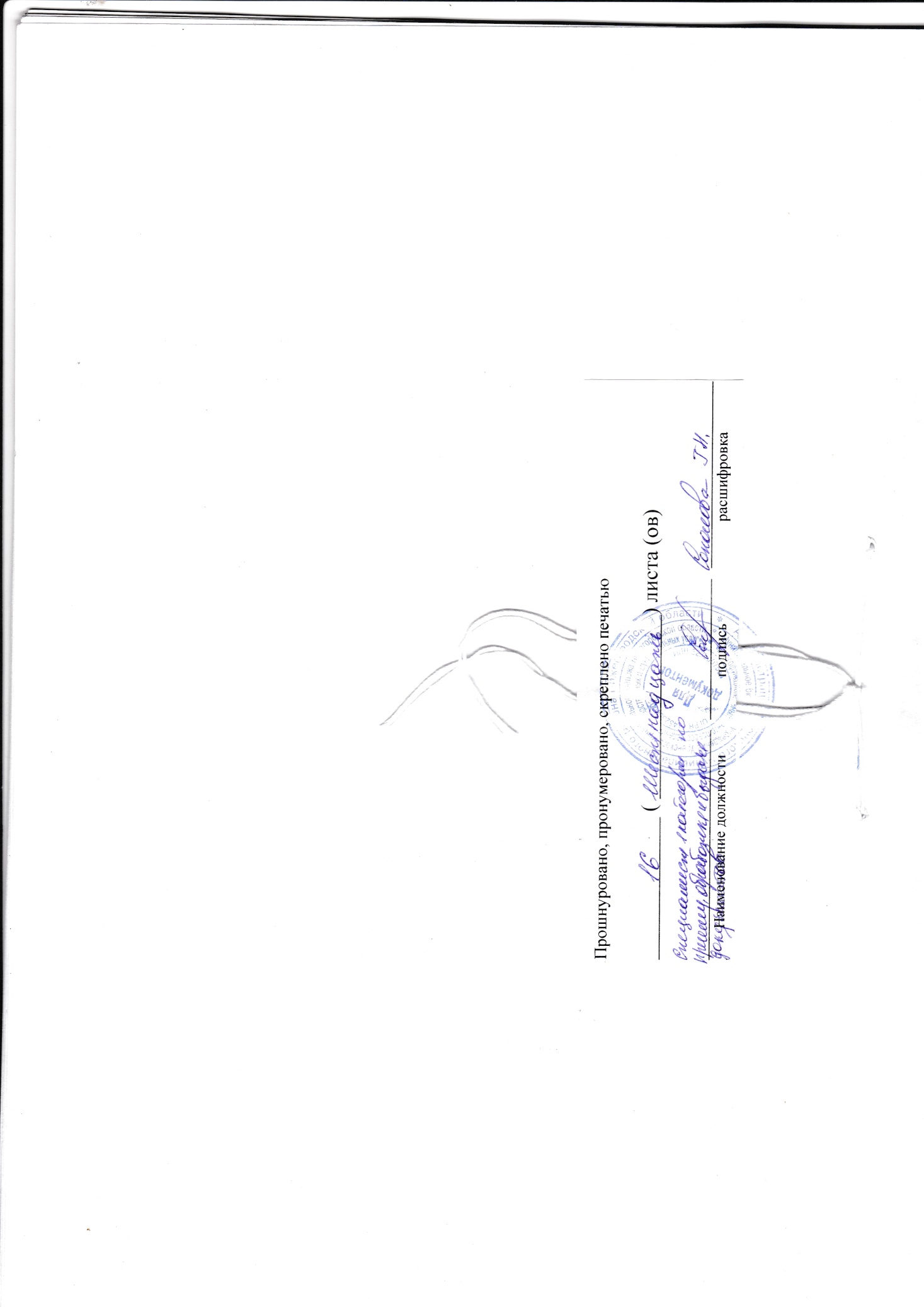 